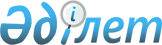 О внесении изменения и дополнений в постановление Правительства Республики Казахстан от 19 декабря 1996 г. N 1565Постановление Правительства Республики Казахстан от 29 апреля 1997 г. N 683



          С целью ускорения приватизации Рудненской ТЭЦ Правительство
Республики Казахстан постановляет:




          Внести в постановление Правительства Республики Казахстан от
19 декабря 1996 г. N 1565  
 P961565_ 
  "О приватизации имущественного
комплекса Рудненской ТЭЦ" следующие изменение и дополнения:




          пункт 2 дополнить словами "в части погашения долгов по
заработной плате, платежам в бюджет и в социальные фонды";




          дополнить пунктом 4 следующего содержания:




          "4. Акиму Кустанайской области совместно с Министерством
энергетики и природных ресурсов, Министерством финансов Республики
Казахстан в двухнедельный срок определить в установленном
законодательством порядке правопреемника по другим обязательствам
Рудненской ТЭЦ";




          пункт 4 считать пунктом 5.





     Премьер-Министр
   Республики Казахстан


					© 2012. РГП на ПХВ «Институт законодательства и правовой информации Республики Казахстан» Министерства юстиции Республики Казахстан
				